Mitsubishi Pajero Sport 2008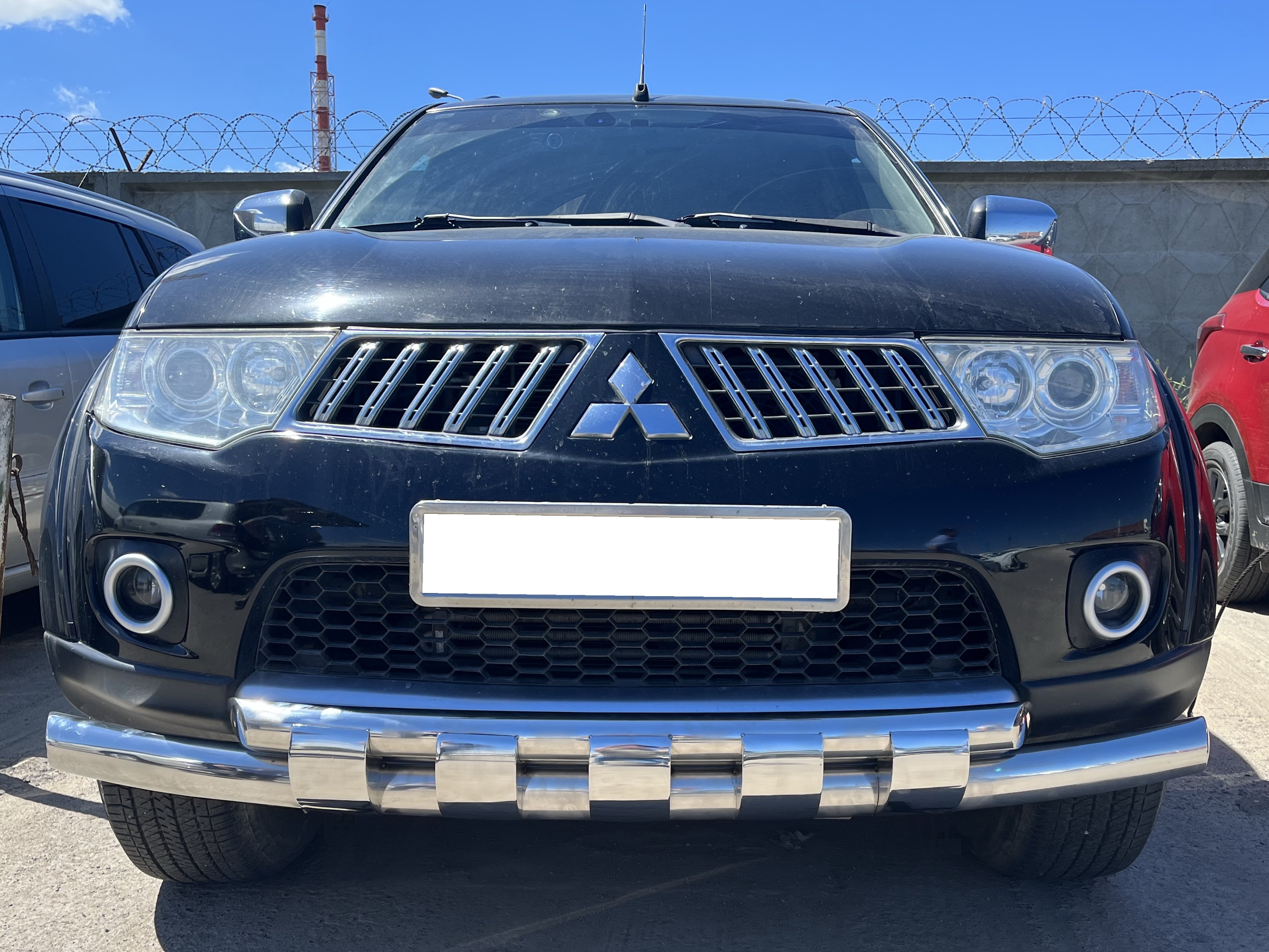 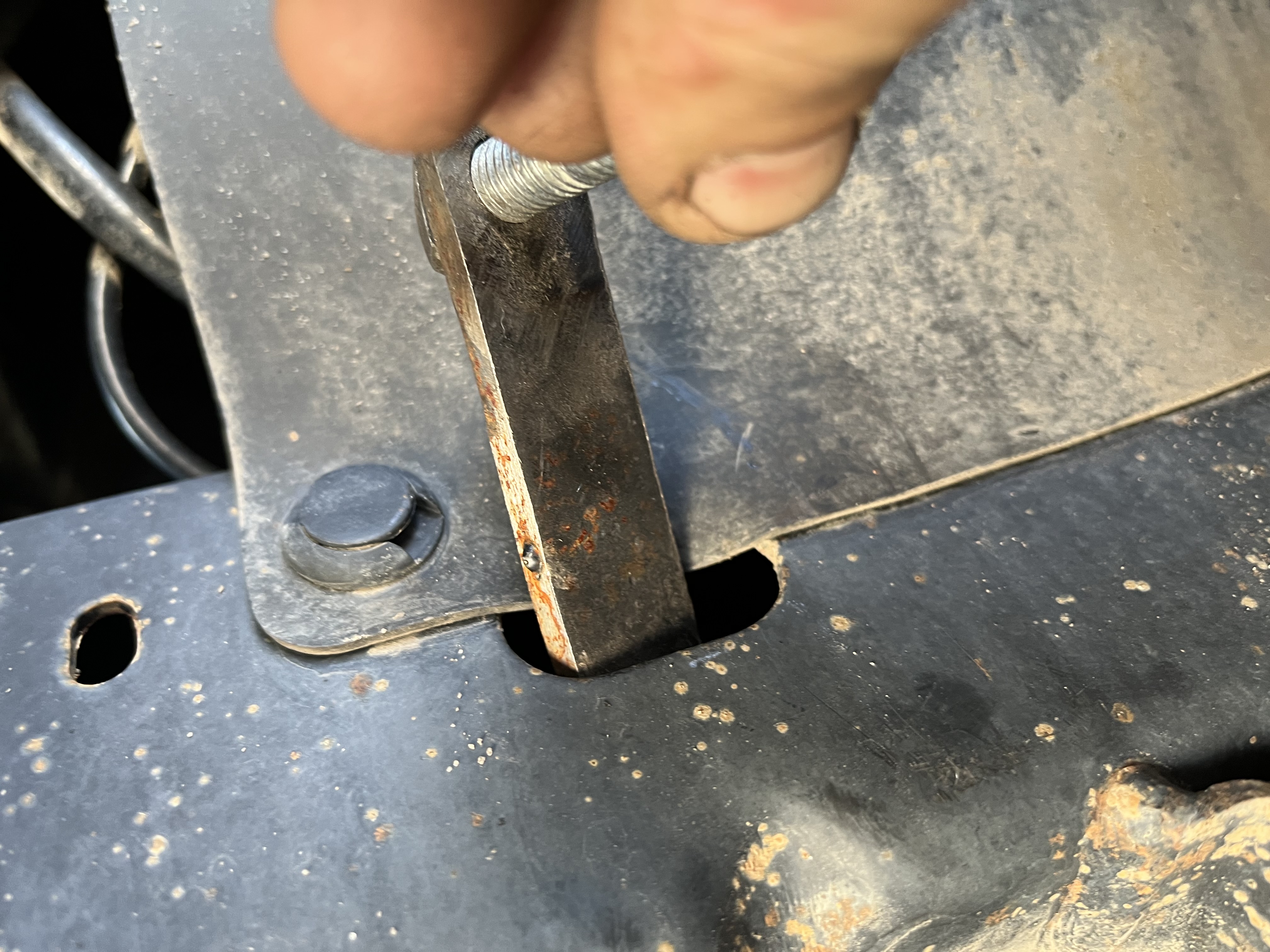 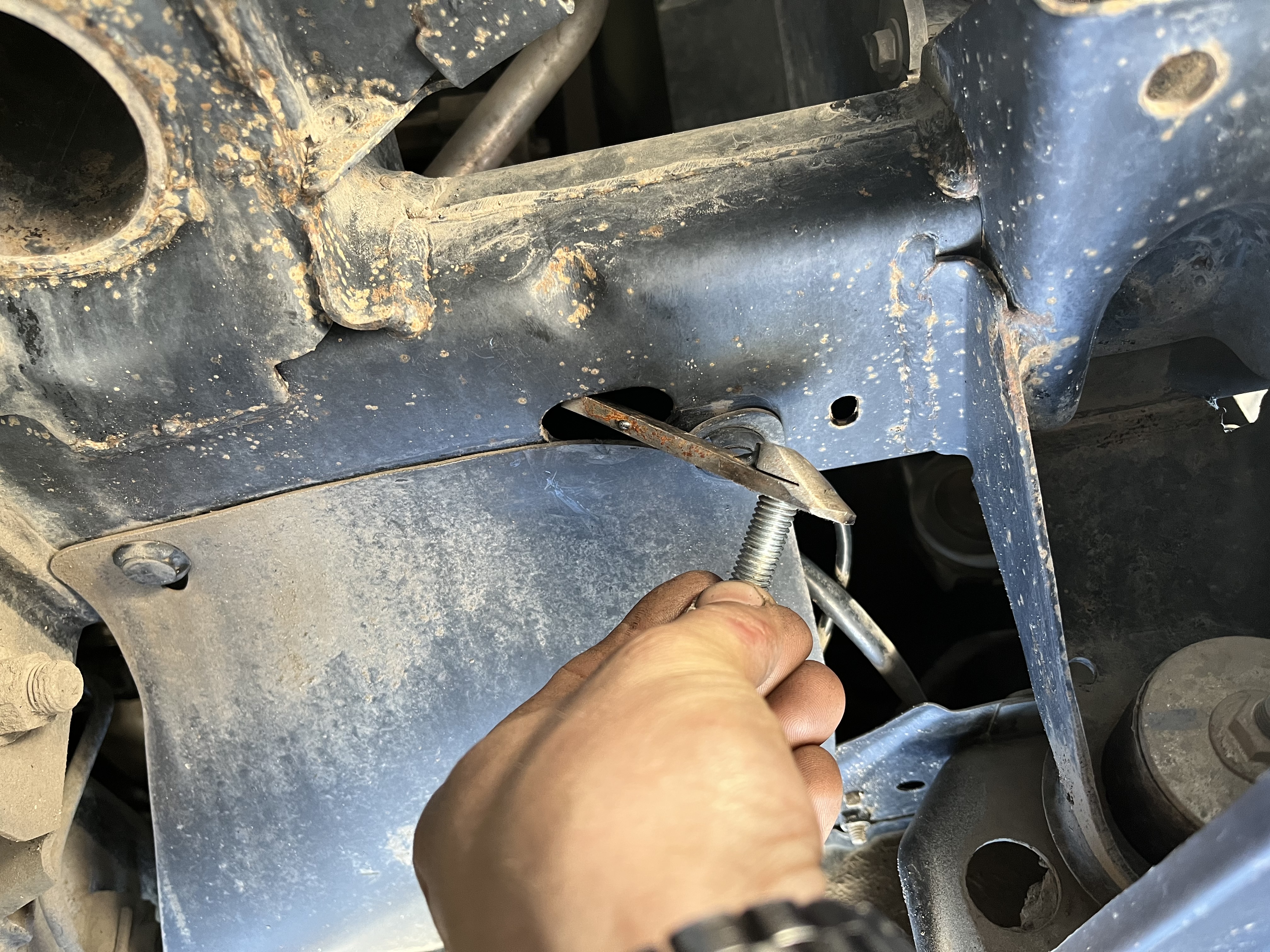 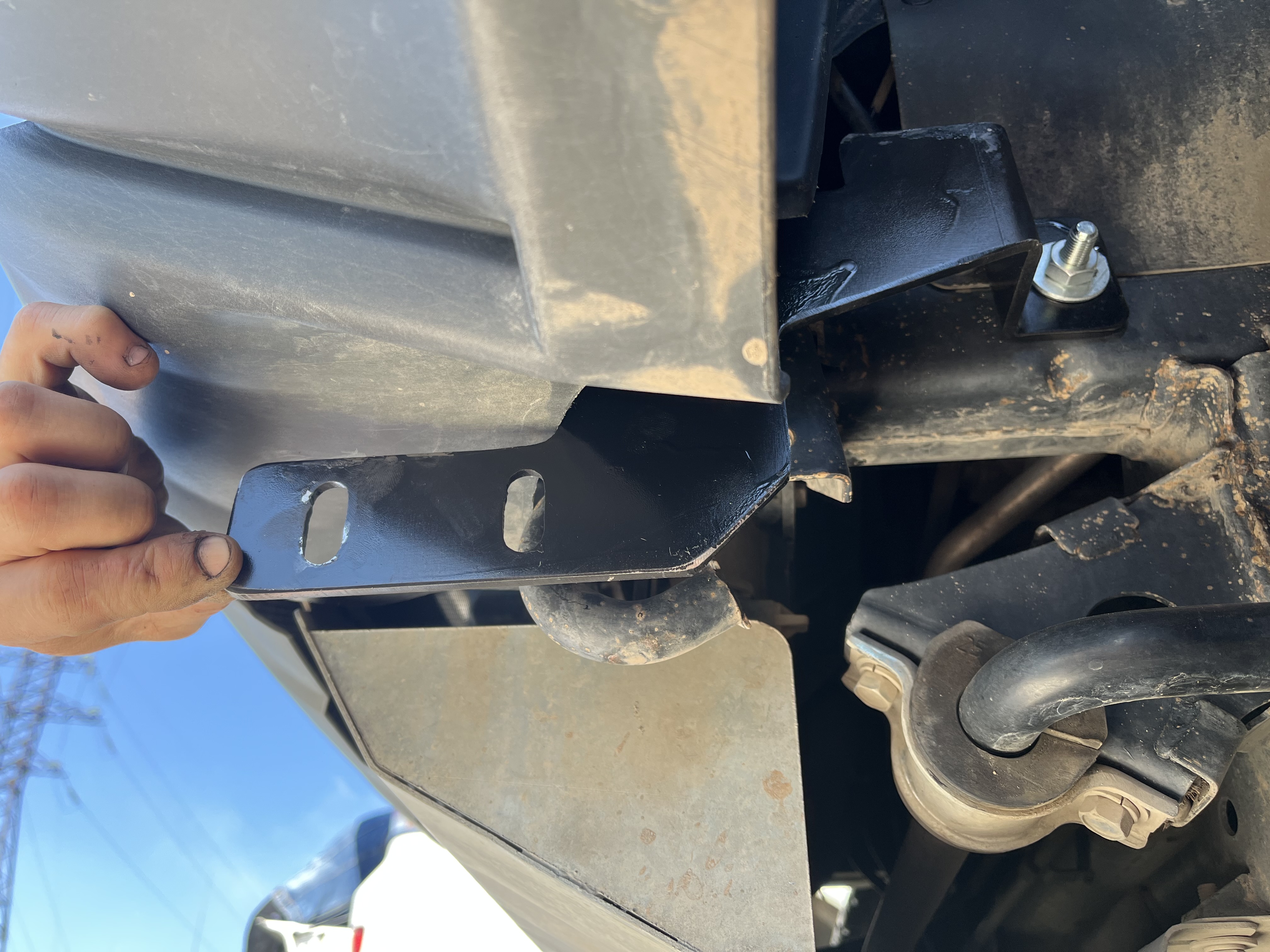 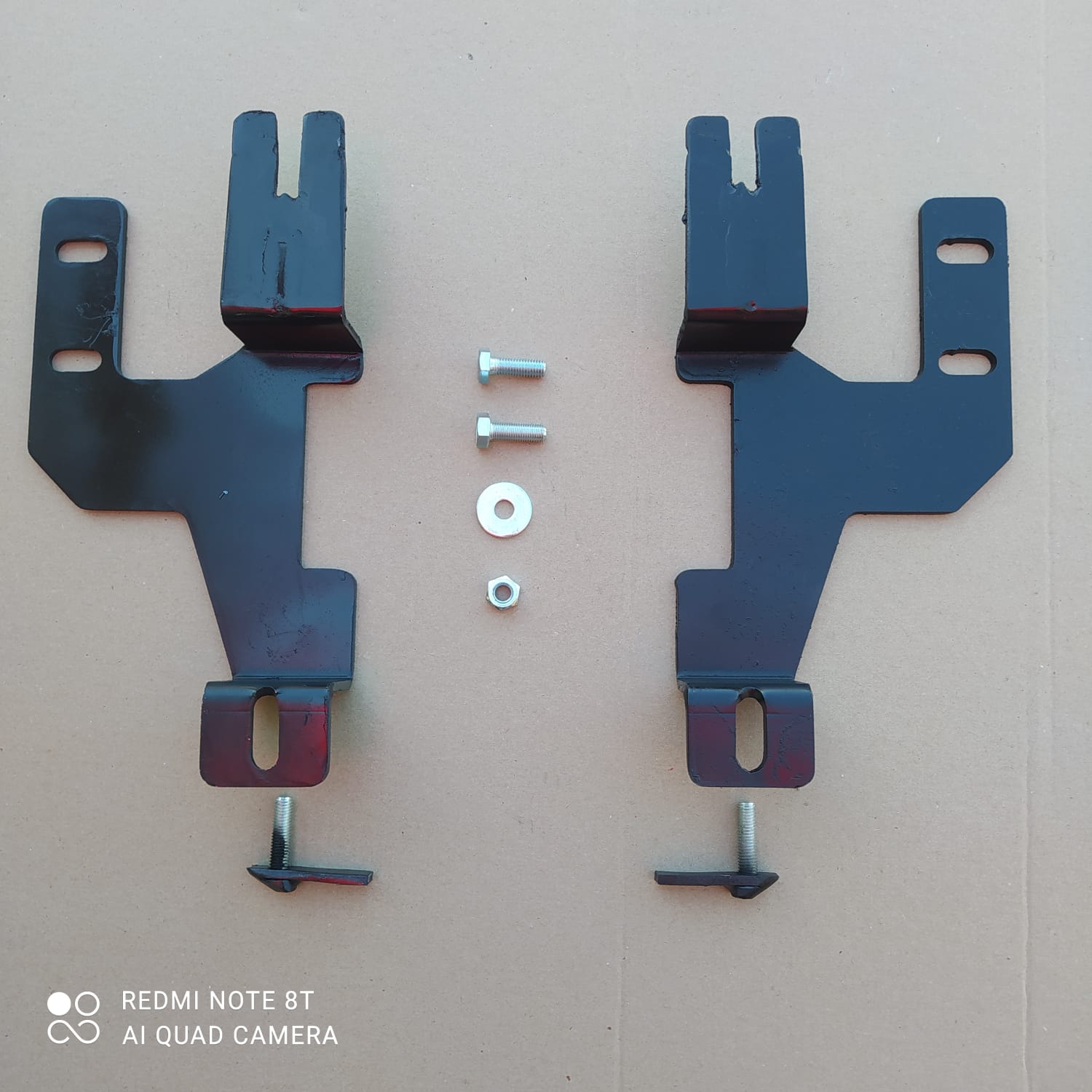 СОСТАВ КРЕПЕЖА:1Болт М10х304 шт.2Болт М10х30х1,252 шт.3Гайка М106 шт.4Шайба Ф1012 шт.5Закладная М10х30 2 шт.